6th - 8th GradeFIRST QUARTER CORE COMPETENCE DEVELOPMENT 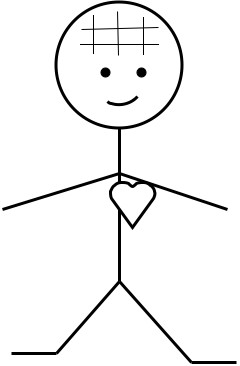 GRADES 6-8 CONNECTThis guide includes grades 6-8 because the strategies, skills, and processes at the middle grades are parallel; it is the complexity of the text and response that vary.  Since most upper grade classes are departmentalized, having a common focus for processes each week will enable teachers to vary to specific content but maintain a focus on the transferrable outcomes—increased competence to analyze and interpret texts, write to communicate with evidence, and solve problems strategically.For resources to support first quarter progress, go tohttp://teacher.depaul.edu.Polk Bros. Foundation Center for Urban Educationat DePaul UniversityMATH MIX: New and Continuing PRIORITIESResearch confirms that if the math curriculum includes “frequent cumulative review” that enables students to retain greater math competence.  Among sources supporting this “mix” is the report “Assisting Students Struggling with Mathematics” of the What Works Clearinghouse, IES Practice Guide, US Department of Education.  This chart is designed to organize planning for new math content and inclusion of math learned earlier in the school year in activities such as: learning centers; “bell ringers”; homework, art, science, social science--Integrating math into science and social science makes math more meaningful.Homework Essential: Students need to take home an example of how to solve problems—that they prepare so they can practice correctly.  Encourage math games—Monopoly, turn math flashcards into “fast math” activities in which students quickly tell the answer.Daily kinds of assessment: __glossary  __journal   __my own example  __solve a problem, explain it__ _______________   __ _________________________________Weekly kinds of assessment: __solve problem, explain patterns and strategies   __write math booklet __make my own “anchor chart”   __make “math path”—steps to solution__ __________________________   __ ________________SEL Connects: literature, history, science, math—     learning—life—SEL is everywhere!Example--You can set  up a display—students choose, then  illustrate traits.What character traits are most important to our classroom community?  Here are three.  Add yours!Personalize learning from the beginning:Make a Literacy Survey to Learn What Your Students Like.You can complete this survey in a few different ways.  Students can write their   answers and then cut out the rectangles and make a bar graph.  Students can interview each other.  Students can fill in the boxes and give you the page to keep now and then take the same survey in a few months to see how their ideas change.  PreK-1st grade  students can give their responses orally or draw pictures.Communication CompetenciesActivities during the quarter should include the development of communication competencies that cross the literacy standards:Discussion with focusing question and relevant responsesListening with focusCollaboration to develop response to issue or questionPresentation based on research and analysisDebate based on logical analysis of issueDramatization of literature and historyExpressive reading of poetry and speechesVisual representation of learningINTEGRATED STANDARDS 1 AND 10: Standard 1-- Cite textual evidence that most strongly supports analysis of what the text says explicitly as well as inferences drawn from the text—is developed in conjunction with responding to questions and tasks based on the other reading standards.   Competence in all reading standards supports standard 10—“By the end of the year, reading and comprehend literature and nonfiction in the grades 6-8 text complexity band proficiently, with scaffolding as needed at the high end of the range.The following charts include standards emphasized—and demonstrate how the complexity of the process increases grade to grade but the core process is the same.SOURCE of Common Core Standards cited in this guide: http://www.corestandards.orgThe standards have been issued with a public license that allows them to be republished for any purpose that supports the standards initiative. © Copyright 2010. National Governors Association Center for Best Practices and Council of Chief State School Officers. All rights reserved.Writing Based on Reading strengthens reading and improves writing!The weekly priorities emphasize writing about texts, synthesizing ideas and information from different texts; supporting a claim with evidence from a text or analyzing the strength of support for a claim in a text (CCSSR8); or interpreting literature.     READING COMPETENCIESReading Anchor Standard 2: Determine central ideas or themes of a text and analyze their development; summarize the key supporting details and ideas.Reading Anchor Standard 3: Analyze how and why individuals, events, and ideas develop and interact over the course of a text.Reading Anchor Standard 4:  Interpret words and phrases as they are used in a text, including determining technical, connotative, and figurative meanings, and analyze how specific word choices shape meaning or tone.Reading Anchor Standard 5: Analyze the structure of texts, including how specific sentences, paragraphs, and larger parts of the text (e.g., a section, chapter, scene, or stanza) relate to each other and the whole.Reading Anchor Standard 6. Assess how point of view or purpose shapes the content and style of a text.Reading Anchor Standard 7: Integrate and evaluate content presented in diverse media and formats, including visually and quantitatively, as well as in words.Start a Glossary of Literature Interpretation VocabularyCCSSR4—expand academic vocabulary.The following words were identified in NWEA requirements.  The week-to-week plans include literacy terms that should be applied by students as they analyze texts during the two-weeks for which they are listed. Many will be repeated during subsequent quarters since they are transferrable across texts.To develop full comprehension of these terms, students can locate or make up examples that show their meaning.  Add more academic terms to help your students read thoughtfully.Although NWEA has identified some of these terms at lower “RIT” bands, once learned, they need to stay in use to continue to be applied in students’ analysis of literature.Analyze Craft and StructureCCSSR5 (writer’s choices) and CCSSR6 (purpose)Students should be able to interpret the writer’s use of these techniques to communicate the theme of a story or central idea of nonfiction.  6th-8th Grades   First Quarter, Weeks 1-2 Learning Priorities6th-8th Grades   First Quarter, Weeks 3-4 Learning Priorities6th-8th Grades  First Quarter, Weeks 5-6 Learning Priorities6th-8th Grades   First Quarter, Weeks 7-8 Learning Priorities6th-8th Grades   First Quarter, Week 9 Learning PrioritiesWeek ofNew MathMath “Mix”—Content to RevisitcarefulhelpfulcooperativeWhat is your favorite kind of book to read?What is your favorite story?What is your favorite TV show?What do you like about that TV show?What do you like to write?What do you want to learn more about?animals, countries, famous people, music, sports, or another topic?READING LITERATUREREADING NONFICTION6Determine a theme or central idea of a text and how it is conveyed through particular details; provide a summary of the text distinct from personal opinions or judgments.Determine a central idea of a text and how it is conveyed through particular details; provide a summary of the text distinct from personal opinions or judgments.7Determine a theme or central idea of a text and analyze its development over the course of the text; provide an objective summary of the text.Determine two or more central ideas in a text and analyze their development over the course of the text; provide an objective summary of the text.8Determine a theme or central idea of a text and analyze its development over the course of the text, including its relationship to the characters, setting, and plot; provide an objective summary of the text.Determine a central idea of a text and analyze its development over the course of the text, including its relationship to supporting ideas; provide an objective summary of the text.READING LITERATUREREADING NONFICTION6Describe how a particular story’s or drama’s plot unfolds in a series of episodes as well as how the characters respond or change as the plot moves toward a resolution.Analyze in detail how a key individual, event, or idea is introduced, illustrated, and elaborated in a text (e.g., through examples or anecdotes).7Analyze how particular elements of a story or drama interact (e.g., how setting shapes the characters or plot).Analyze the interactions between individuals, events, and ideas in a text (e.g., how ideas influence individuals or events, or how individuals influence ideas or events).8Analyze how particular lines of dialogue or incidents in a story or drama propel the action, reveal aspects of a character, or provoke a decision.Analyze how a text makes connections among and distinctions between individuals, ideas, or events (e.g., through comparisons, analogies, or categories).READING LITERATUREREADING NONFICTION6Determine the meaning of words and phrases as they are used in a text, including figurative and connotative meanings; analyze the impact of a specific word choice on meaning and tone.Determine the meaning of words and phrases as they are used in a text, including figurative, connotative, and technical meanings.7Determine the meaning of words and phrases as they are used in a text, including figurative and connotative meanings; analyze the impact of rhymes and other repetitions of sounds (e.g., alliteration) on a specific verse or stanza of a poem or section of a story or drama.Determine the meaning of words and phrases as they are used in a text, including figurative, connotative, and technical meanings; analyze the impact of a specific word choice on meaning and tone.8Determine the meaning of words and phrases as they are used in a text, including figurative and connotative meanings; analyze the impact of specific word choices on meaning and tone, including analogies or allusions to other texts.Determine the meaning of words and phrases as they are used in a text, including figurative, connotative, and technical meanings; analyze the impact of specific word choices on meaning and tone, including analogies or allusions to other texts.READING LITERATUREREADING NONFICTION6Analyze how a particular sentence, chapter, scene, or stanza fits into the overall structure of a text and contributes to the development of the theme, setting, or plot. Analyze how a particular sentence, paragraph, chapter, or section fits into the overall structure of a text and contributes to the development of the ideas.7Analyze how a drama’s or poem’s form or structure (e.g., soliloquy, sonnet) contributes to its meaning.Analyze the structure an author uses to organize a text, including how the major sections contribute to the whole and to the development of the ideas.8Compare and contrast the structure of two or more texts and analyze how the differing structure of each text contributes to its meaning and style.Analyze in detail the structure of a specific paragraph in a text, including the role of particular sentences in developing and refining a key concept.READING LITERATUREREADING NONFICTION6Explain how an author develops the point of view of the narrator or speaker in a text.Determine an author’s point of view or purpose in a text and explain how it is conveyed in the text.7Analyze how an author develops and contrasts the points of view of different characters or narrators in a text.Determine an author’s point of view or purpose in a text and analyze how the author distinguishes his or her position from that of others.8Analyze how differences in the points of view of the characters and the audience or reader (e.g., created through the use of dramatic irony) create such effects as suspense or humor.Determine an author’s point of view or purpose in a text and analyze how the author acknowledges and responds to conflicting evidence or viewpoints.READING LITERATUREREADING NONFICTION6 Compare and contrast the experience of reading a story, drama, or poem to listening to or viewing an audio, video, or live version of the text, including contrasting what they “see” and “hear” when reading the text to what they perceive when they listen or watch.Integrate information presented in different media or formats (e.g., visually, quantitatively) as well as in words to develop a coherent understanding of a topic or issue.7Compare and contrast a written story, drama, or poem to its audio, filmed, staged, or multimedia version, analyzing the effects of techniques unique to each medium (e.g., lighting, sound, color, or camera focus and angles in a film).Compare and contrast a text to an audio, video, or multimedia version of the text, analyzing each medium’s portrayal of the subject (e.g., how the delivery of a speech affects the impact of the words).8Analyze the extent to which a filmed or live production of a story or drama stays faithful to or departs from the text or script, evaluating the choices made by the director or actors.Evaluate the advantages and disadvantages of using different mediums (e.g., print or digital text, video, multimedia) to present a particular topic or idea.	 alliteration analogyanecdoteanthologyantithesisaphorismarchetypeassonanceauthor’s purposecharacteristicscharacterizationclichéclimaxcolloquialismconclusionconflictconnotationconsonancecontextdetaildialogue diarydramaemotionentertainevaluateevent evidenceexaggerationexampleexcerptexposition (fiction)fablefalling actionfantasyfeelingfictionfictional figurative languagefigure of speechfirst person flashback folk taleforeshadowinggenrehistorical fictionhumor hyperboleiambic pentameteridiom illustration imageimageryironylegendliterary device literary elementliteraturemain charactermetaphor meterminor detailmoodmoralmythnarratenarrative narrator novelomniscient onomatopoeia order of eventsoxymoronparableparadoxparagraph parallelismpassage pathetic fallacyphraseplayplot poempoetpoetrypoint of viewpredictproblem and solutionpunqualitiesrepetitionresolution resolverhyme rhythmriddlerising actionsatirescansionscenesecond personselection sensory detail (senses)sequencesetting short story similesonnetstanzastructuresummarizesummary support suspensesymbolsymbolismsymbolizesynecdochetaletall talethemethird personthird person objectivethird person omniscienttitletitle pagetonetraitviewpointvoiceword playworld literatureStory WritersPoetsNonfiction WritersBiographersaction colloquialismdescriptive detailsdialoguefigurative languageflashbackforeshadowinghyperboleidiomimageryironymetaphormoodnarratorfirst personsecond personthird personomniscient onomatopoeiaplot twistpoint of viewrepetitionsatiresensory detailsimilestory within a storysuspensesymbolismnarrationtonevisual detail voice 	alliterationfigurative languagehyperboleimageryironymetaphormetermoodnarrator onomatopoeiaparadoxpersonificationpoint of viewrepetitionrhymerhythmsatiresensory detailsimilesymbolismtonevisual detail voiceallusionanalogyanecdoteargumentboldface captionscomparecontrast datadebate description detailsdialogueexamplesfigurative languagegraphheadingshumorillustrations imagerynarrative point of viewquotationssarcasmsatiresequence text structure: cause-effectcompare/contrastdescriptionproblem-solutionsequence tabletimelinetitles and subtitlestonetransitionvoiceA biographer may use many of the nonfiction writer’s techniques as well as techniques of the story writer. Usually, these techniques are part of a biography.  challengescommentaryconflictconflict resolution context detailsdialoguemood quotationsperspectivestoneWeek of September 3Week of September 10Literature Genre.__fable _ fantasy  _poem  __satire _drama  _novel _short story _mystery _science fiction _historical fiction _myth__fable _ fantasy  _poem  __satire _drama  _novel _short story _mystery _science fiction _historical fiction _mythReading LiteratureCCSSR2—analyze the development of a themeRL3—development of charactersRL5—writer’s choices (craft and structure)LITERACY TERMS:INFER; TRAIT; MOTIVE; AUTHOR; COMMUNICATE; RESOLUTION; PLOT; SETTING; SUMMARIZE; NARRATORTake reading interest survey.Pre-assess—you can use this graphic organizer to assess students’ current competence to interpret an unfamiliar story--Analyze and infer character traits and motives and analyze how the author communicates them.INTEGRATE WRITING:Profile yourself—what are your positive traits?  Write to support your choice of your most positive trait with an example.Describe and analyze character, setting, plot, motive and draw conclusions about motives and reasons for actions and the resolution of a problem.Summarize the story.  Analyze how the author communicates the characters through dialogue and actions and the narrator.Identify the message—and how the writer’s choices of characters and actions and the narrator’s voice help to communicate it.INTEGRATE WRITINGWrite about a brief narrative about a  positive decision you made when facing a challenge.  Explain how it represents “grit” or determination. Include dialogue.Nonfiction Sources_ book _biography _ history  __article __atlas _video __textbook  __website _ encyclopedia_ book _biography _ history  __article __atlas _video __textbook  __website _ encyclopediaScienceCCSSRI2—explain ideasPREASSESSMENTHow does a scientist work?What science career would you like to have in the future?What is a science topic you learned that you like?  How did you learn it?How do you take notes when you observe that help you learn?What strategies so scientists use?What strategies does a science reader use?Pre-assess nonfiction reading strategies. (teacher.depaul.edu)Social ScienceCCSSRI2: Analyze a text to clarify ideas PREASSESSMENTHow do you read a history?Why is history important?
What do you think the most important event is in history—and why?INTEGRATE WRITINGGive students a text to read and respond to—let them choose a text they’re interested in.  Ask them to write a summary of one idea.GIVE STUDENTS A TEXT TO ANALYZE AND RESPOND TO as an activity or pre-assessment.How do you organize information to make ideas clear when you read history?  What strategies, text features structures, and techniques does a nonfiction writer use to help readers learn?How do you figure out the meaning of unfamiliar words when you read?  Word Patterns and GrammarParts of speech--review/assess: ask students to write about a character or person or place using the parts of speech.Pre-assess or develop  word knowledge: Give examples of: compound words; root words and affixes.Week of September 17Week of September 24Literature Genre.__fable _ fantasy  _poem  __satire _drama  _novel _short story _mystery _science fiction _historical fiction _myth__fable _ fantasy  _poem  __satire _drama  _novel _short story _mystery _science fiction _historical fiction _mythReading LiteratureCCSSRL5: analyze author’s choices—structure of the story, representation of the theme—Continues analysis of development of theme (CCSSRL52)LITERATURE TERMS: main characters; traits; problem and solution; causes and effects; dialogue; mood; tone; narrator ANALYZE THE DEVELOPMENT OF A THEMESummarize a story, including main characters and their traits and actions, problem and solution, causes of effects.Infer the theme.  Analyze how the author develops it (unfolds it) with sections of story (plot) Analyze how author’s choices – dialogue, narrator, plot, have effects—on mood, tone. INTEGRATE WRITINGWrite a note to the author.  Tell how the techniques helped you interpret the text.ANALYZE THE DEVELOPMENT OF A THEMEAnalyze how an author develops a theme through the plot and other story elements  Infer reasons for the author’s techniques  including dialogue idioms, colloquialisms, figurative language—how do those help the reader interpret the story’s plot, characters, and theme?  (Students should continue to complete the literature glossary).INTEGRATE WRITINGConstructed response—dramatize a scene from the story.  Include dialogue that is consistent with the characters—and kinds of techniques the writer uses.Nonfiction Sources_ book _biography _ history  __article __atlas _video __textbook  __website _ encyclopedia_ book _biography _ history  __article __atlas _video __textbook  __website _ encyclopediaScienceCCSSRI2Collect information to support an ideaLITERACY TERMS:Reading rate; complexity of text; specific evidence; summarize How do you know what is important to include in notes?Adjust reading rate to complexity of text.Locate information using text features Cite specific evidence from text to respond to questionsSummarize what you learn.Start Latin and Greek Root Word Glossaries How do you review notes to understand more?Adjust reading rate to complexity of text.Locate information using text features Cite specific evidence from text to respond to questionsSummarize what you learn.Then identify the most important idea you learned.Continue Latin and Greek Root Word Glossaries (ongoing) Social ScienceCCSSRI2Collect information to support an idea  CCSSRI5—Analyze the writer’s techniques LITERACY TERMS:Central idea; text structure; supporting ideas; text features; analyzeAnalyze how a nonfiction writer develops a central idea. Identify the structure of the text.Identify text features the writer uses.Outline or use a graphic organizer to show the central idea and supporting ideas.INTEGRATE WRITINGWrite a note to the author.  Explain how you were able to learn the central idea from the writer’s choices.Analyze how a nonfiction writer develops a central idea. Identify the structure of the text.Identify text features the writer uses.Outline or use a graphic organizer to show the central idea and supporting ideas.INTEGRATE WRITINGWrite a note to another student about the text.  Explain the ideas you learned and how  a writer uses techniques to teach someone who is reading nonfiction.Word Patterns and GrammarAnalyze word structures.Root word, prefix, suffixMake root-word “trees” to clarify roots, prefixes, suffixes Week of October 1 Week of October 8Literature Genre.__fable _ fantasy  _poem  __satire _drama  _novel _short story _mystery _science fiction _historical fiction _myth__fable _ fantasy  _poem  __satire _drama  _novel _short story _mystery _science fiction _historical fiction _mythReading LiteratureCCSSRL2 Analyze story development of theme (applies standard 5—author’s choices)LITERATURE TERMS: THEME, NARRATOR; RELATIONSHIPS; Mid-Quarter AssessmentANALYZE STORY ELEMENTSClassify parts of a story—characters, setting, actions. Infer the theme and identify supporting examples.   Analyze relationships among the characters, including how the narrator feels about events—and characters.Analyze how the writer conveys these through details and techniques (continuing the glossary of literary techniques). INTEGRATE WRITING: Make a story map and concise summary of how the writer communicates the theme.Based on week 5 assessment, either advance to more complex text or revisit these essentials.Classify parts of a story—characters, setting, actions. Infer the theme and identify supporting examples.   Analyze relationships among the characters, including how the narrator feels about events—and characters.Analyze how the writer conveys these through details and techniques.INTEGRATE WRITING:Write a synopsis of what might happen next that maintains the theme.  Nonfiction Sources_ book _biography _ history  __article __atlas _video __textbook  __website _ encyclopedia_ book _biography _ history  __article __atlas _video __textbook  __website _ encyclopediaScienceCCSSRI2—support an idea with examples.CCSSRI7—integrate information from different sources—may include videos.ASK a BIG FOCUS QUESTION:Students…Take notes from a video or experiment and then…Locate information using text features Cite specific evidence from text to respond to questions, including graphics.INTEGRATE WRITINGCombine information from different sources to respond to BIG question.Recommended: Students evaluate and improve each other’s responses—improving the evidence they provide.ASK a BIG FOCUS QUESTION:Students…Take notes from a video or experiment and then…Locate information using text features Cite specific evidence from text to respond to questions, including graphics.INTEGRATE WRITINGCombine information from different sources to respond to BIG question.Recommended: Students evaluate and improve each other’s responses—improving the evidence they provide.Social ScienceCCSSRI2Collect information to support an ideaCCSSRI7—integrate information from different sources—may include videos.ASK a BIG FOCUS QUESTION:Locate information using text features Take notes from a video or image.Cite specific evidence from text and video to respond to questionsINTEGRATE WRITINGCompare and contrast learning from a video and learning from a text.ASK a BIG FOCUS QUESTION:Locate information using text features Take notes from a video or image.Cite specific evidence from text and video to respond to questionsINTEGRATE WRITINGCompare and contrast learning from a video and learning from a text.Word Patterns and GrammarUse dictionary and analysis of context  (ongoing) to check the meaning of  Multi-meaning wordsMake guide to inferring meaning of word from context—including examples of multi-meaning wordsWeek of October 15Week of October 22Literature Genre.__fable _ fantasy  _poem  __satire _drama  _novel _short story _mystery _science fiction _historical fiction _myth__fable _ fantasy  _poem  __satire _drama  _novel _short story _mystery _science fiction _historical fiction _mythReading LiteratureCCSSRL9—compare and contrast two texts on the same theme (theme continues emphasis on standard 2; also involves standard 5—writer’s choices)LITERATURE TERMS: COMPARE; ANALYZE; TECHNIQUES; LITERATURE; CONTEXTCompare how two writers communicate the same theme in different literature.  You may choose to analyze one writer this week and then compare next week.Analyze the choices each writer makes to communicate the theme.INTEGRATE WRITING: Constructed Response: What choices does the writer make to help the reader interpret the theme? Compare how two writers communicate the same theme in different literature.  Analyze the choices each writer makes to communicate the theme INTEGRATE WRITING:Compare and contrast how two writers communicate the same theme in different contexts.Nonfiction Sources_ book _biography _ history  __article __atlas _video __textbook  __website _ encyclopedia_ book _biography _ history  __article __atlas _video __textbook  __website _ encyclopediaScienceCCSSRI7 AND W7 —integrate information from different sources—may include videos.LITERACY TERMS: INTEGRATE; SYNTHESIZE EVALUATE; EVIDENCE; STRENGTH; RELEVANCEINTEGRATE WRITINGCombine information from different kinds of sources to respond to BIG question.Decide what your “Big” idea is.Evaluate the relevance and strength of your evidence to support the response.Recommended: pair and compare, then “repair” to strengthen the statements with stronger evidence.INTEGRATE WRITINGCombine information from different kinds of sources to respond to BIG question.Decide what your “Big” idea is.Evaluate the relevance and strength of your evidence to support the response.Recommended: pair and compare, then “repair” to strengthen the statements with stronger evidence.Social ScienceCCSSRI7 AND W7—integrate information from different sources—may include videos.LITERACY TERMS: INTEGRATE; SYNTHESIZE EVALUATE; EVIDENCE; STRENGTH; RELEVANCEINTEGRATE WRITINGCombine information from different kinds of sources to respond to BIG question.Decide what your “Big” idea is.Evaluate the relevance and strength of your evidence to support the response.Recommended: pair and compare, then “repair” to strengthen the statements with stronger evidence.INTEGRATE WRITINGCombine information from different kinds of sources to respond to BIG question.Decide what your “Big” idea is.Evaluate the relevance and strength of your evidence to support the response.Recommended: pair and compare, then “repair” to strengthen the statements with stronger evidence.Word Patterns and GrammarExpand sentences with adjectives.Use thesaurus to find more descriptive terms to expand sentences.Week of October 29Comprehensive AssessmentLiterature Genre__fable _ fantasy  _poem  __satire _drama  _novel _short story _mystery _science fiction _historical fiction _mythReading LiteratureCCSSRL 9—compare/contrast two readings on same topic/theme.LITERATURE TERMS:Author’s purpose; historical fiction, realistic fiction; history.Comprehensive AssessmentMake reader’s guide—how do you interpret literature?  Include examples of literary techniques based on your glossary.Make a writer’s guide—turn your reader’s guide into a list of recommendations to a fiction writer.Nonfiction Sources_ book _biography _ history  __article __atlas _video __textbook  __website _ encyclopediaScienceCCSSR6—analyze how the writer’s purpose affects content of a text.Comprehensive AssessmentWrite science learner’s guide—how do you integrate ideas and information from different sources to synthesize science information to support a central idea?Social ScienceCCSSR6—analyze how the writer’s purpose affects content of a text.Comprehensive AssessmentRead an unfamiliar history and identify:Writer’s position—how do you infer that?How well the writer supports it—evaluate strength of evidence.Word Patterns and GrammarComprehensive Assessment:Identify words used in a passage including:Figurative or symbolic wordsPrefixes and suffixes Root words 